Primary 6 Term 1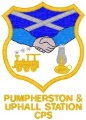 Home Learning Choice Board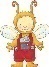 Task 1Create a food shop from a LIDL or ALDI catalogue – you have a budget of £30. Task 4Write a review of your personal readerTask 7Do a workout from The Body CoachTask 10If you have a newspaper at home, find an interesting article and write a summary. Alternativley, find an interesting article online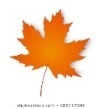 Task 2Find real life examples of angles. You can take photos and upload them to TeamsTask 5Spelling – create flashcards of weekly boost words, write their definition or find synonyms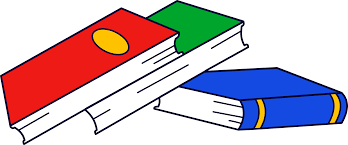 Task 8Have a check in with an adult at home. Tell them how you are feeling and why.Ask them how they are feeling too.Task 11Mindfulness – go on YouTube and find a guided meditation. How does it make you feel? Tell your teacher about it. Task 3Spend half an hour on Sumdog, completing games and activities tailored to you.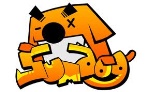 Task 6Tell someone at home about one of the news stories you heard about on Newsround. Try and get them to have a conversation about it with you.Task 9Upload your achievements from home onto Teams. Remember you can add a photo and text.  Task 12Create a poster on the vocabulary we have been learning about in our News topic.